АДМИНИСТРАЦИЯ ЧЁРНООТРОЖСКОГО СЕЛЬСОВЕТА САРАКТАШСКОГО РАЙОНА ОРЕНБУРГСКОЙ ОБЛАСТИП О С Т А Н О В Л Е Н И Е_________________________________________________________________________________________________22.03.2022                                        с. Черный Отрог                                       № 41-пОб утверждении формы проверочного листа (списка контрольных вопросов), применяемого при осуществлении муниципального контроля на автомобильном транспорте и в дорожном хозяйстве на территории муниципального образования Чёрноотрожский сельсоветСаракташского района Оренбургской областиВ соответствии с Федеральным законом от 31.07.2020 № 248-ФЗ          «О государственном контроле (надзоре) и муниципальном контроле в Российской Федерации», Постановлением Правительства Российской Федерации от 27.10.2021 № 1844 «Об утверждении требований к разработке, содержанию, общественному обсуждению проектов форм проверочных листов, утверждению, применению, актуализации форм проверочных листов, а также случаев обязательного применения проверочных листов», Уставом муниципального образования Чёрноотрожский сельсовет Саракташского района Оренбургской области1. Утвердить форму проверочного листа (списка контрольных вопросов) применяемого при осуществлении муниципального контроля на автомобильном транспорте и в дорожном хозяйстве на территории муниципального образования Чёрноотрожский сельсовет Саракташского района Оренбургской области согласно приложению к настоящему постановлению.2. Контроль за исполнением настоящего постановления оставляю за собой. 3. Настоящее постановление вступает в силу после его подписания и подлежит размещению на официальном сайте Чёрноотрожского сельсовета Саракташского района Оренбургской области. Глава сельсовета                                                                         З.Ш. ГабзалиловРазослано: прокуратуре района, официальный сайт сельсовета, в дело.Приложение к постановлению администрации Чёрноотрожского сельсовета Саракташского района Оренбургской области от 22.03.2022 №41-пПроверочный лист(список контрольных вопросов) при осуществлении муниципального контроля на автомобильном транспорте и в дорожном хозяйстве на территории муниципального образования Чёрноотрожский сельсоветСаракташского района Оренбургской области1. Настоящий проверочный лист (список контрольных вопросов) используется при проведении плановых проверок при осуществлении муниципального контроля на автомобильном транспорте и в дорожном хозяйстве на территории муниципального образования Чёрноотрожский сельсовет Саракташского района Оренбургской области.2. Предмет плановой проверки ограничивается исполнением обязательных требований, вопросы о соблюдении которых включены в настоящий проверочный лист (список контрольных вопросов).3. Наименование юридического лица, фамилия, имя, отчество (при наличии) индивидуального предпринимателя в отношении которых проводится плановая проверка:_________________________________________________________________.4. Место проведения плановой проверки __________________________________________________________________.5. Реквизиты распоряжения руководителя органа муниципального контроля о проведении проверки _________________________________.6. Учетный номер проверки и дата присвоения учетного номера проверки в едином реестре проверок __________________________________.7. Перечень вопросов, отражающих содержание обязательных требований:________________________________________________________________________________________________________________________________________________________________(пояснения и дополнения по вопросам, содержащимся в перечне)«__» ________ 20__ г.(указывается дата  заполнения проверочного листа)Подпись лица, проводящего проверку:  ___________  ___________________________________                                                                                                            (фамилия, инициалы)Подпись руководителя, представителя юридического лица,индивидуального предпринимателя:    ___________  ____________________________________                                                                                             (фамилия, имя, отчество (при наличии)                                                                                                  руководителя юридического лица,                                                                                                 индивидуального предпринимателя)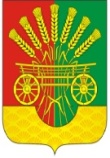 №п/пВопрос, отражающий содержание обязательных требованийСоотнесенные со списком контрольных вопросов реквизиты нормативных правовых актов с указанием структурных единиц этих актовОтветы на вопросыОтветы на вопросыОтветы на вопросыОтветы на вопросыданетнеприменимопримечание1Соблюдается ли состав работ по ремонту автомобильных дорог?пункт 4 статьи 16 Федерального закона от 08.11.2007 №257-ФЗ «Об автомобильных дорогах и о дорожной деятельности в Российской Федерации и о внесении изменений в отдельные законодательные акты Российской Федерации»;приказ Минтранса России от 16.11.2012 №402 «Об утверждении Классификации работ по капитальному ремонту, ремонту и содержанию автомобильных дорог» 2Осуществляется ли ремонт автомобильных дорог в соответствии с требованиями технических регламентов в целях поддержания бесперебойного движения транспортных средств по автомобильным дорогам и безопасных условий такого движения, а также обеспечения сохранности автомобильных дорог?пункт 1 статьи 18 Федерального закона от 08.11.2007 № 257-ФЗ «Об автомобильных дорогах и о дорожной деятельности в Российской Федерации и о внесении изменений в отдельные законодательные акты Российской Федерации3Соблюдается ли состав работ по содержанию автомобильных дорог?пункт 3 статьи 17 Федерального закона от 08.11.2007 № 257-ФЗ «Об автомобильных дорогах и о дорожной деятельности в Российской Федерации и о внесении изменений в отдельные законодательные акты Российской Федерации»;приказ Минтранса России от 16.11.2012 №402 «Об утверждении Классификации работ по капитальному ремонту, ремонту и содержанию автомобильных дорог4Согласовано ли разрешение на строительство, реконструкцию автомобильных дорог органом местного самоуправления?пункт 3 статьи 16 Федерального закона от 08.11.2007 №257-ФЗ «Об автомобильных дорогах и о дорожной деятельности в Российской Федерации и о внесении изменений в отдельные законодательные акты Российской Федерации5Не ухудшают ли объекты дорожного сервиса видимость на автомобильной дороге, другие условия безопасности дорожного движения, а также условия использования и содержания автомобильной дороги и расположенных на ней сооружений и иных объектов?пункт 3 статьи 22 Федерального закона от 08.11.2007 № 257-ФЗ «Об автомобильных дорогах и о дорожной деятельности в Российской Федерации и о внесении изменений в отдельные законодательные акты Российской Федерации» »